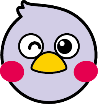 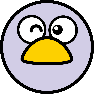 　　※写真がある場合は、申込書とあわせて送付してください。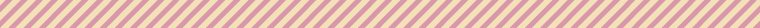 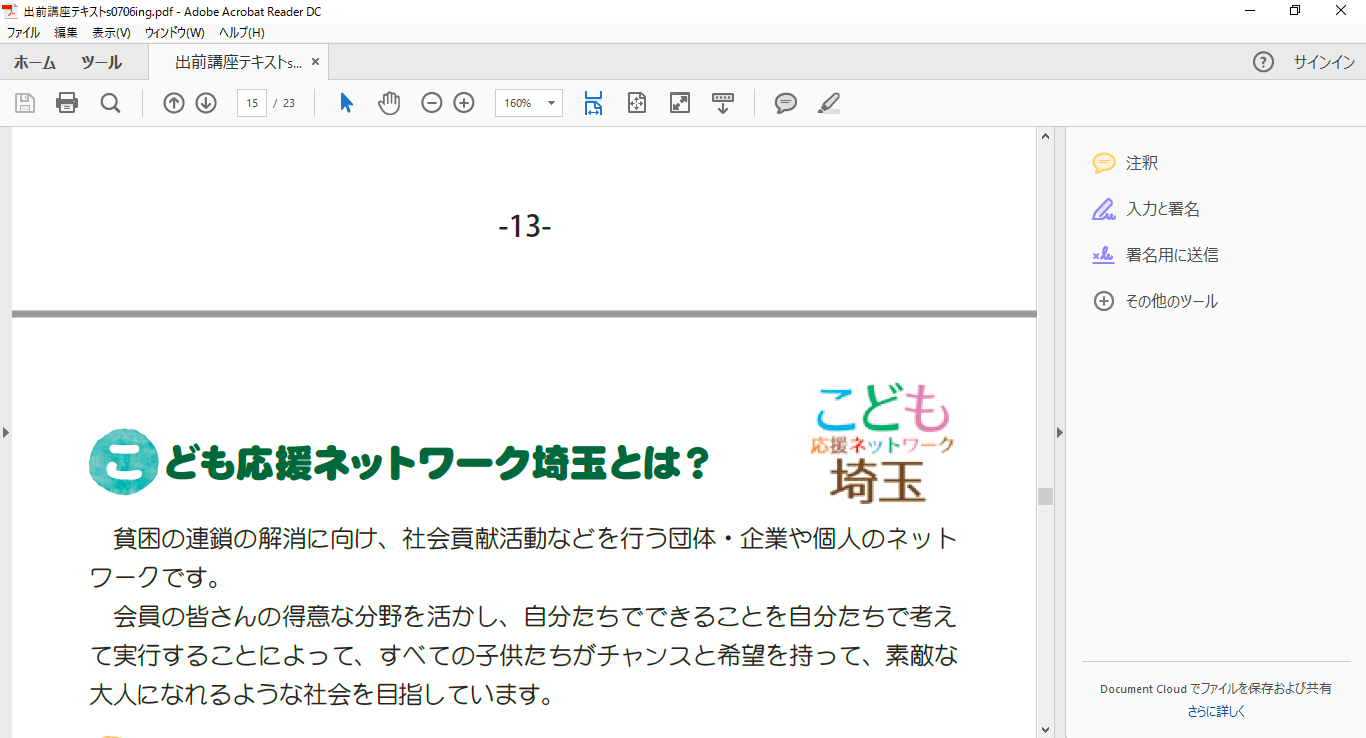 　子ども食堂　　　学習支援　　プレーパーク　　その他  フードパントリー　　　　　　　　　　　　　　　　　　　　 　　 　子ども食堂　　　学習支援　　プレーパーク　　その他  フードパントリー　　　　　　　　　　　　　　　　　　　　 　　 　子ども食堂　　　学習支援　　プレーパーク　　その他  フードパントリー　　　　　　　　　　　　　　　　　　　　 　　 居場所名住所電話メールアドレス活動日　（例）毎月第３土曜日、毎週火・水曜日開催、不定期　など活動時間　（例）16：00～19：00、不定期　など利用料金子供：　　　　円、大人：　　　円紹介文備考ＨＰ、ＳＮＳ